Space Heater supplier responsibilities for Energy Labelling Manufacturers and other companies which place space and water heating products anywhere on the market within the EU must meet the following requirements.Manufacturers must:Test and CE mark all products covered by the Ecodesign regulationsProvide a printed label for all products with capacities up to and including 70kW and display this label with all products for sale e.g. in a show room.Make available a technical product fiche to customers and dealers.Provide information on energy class in advertisements and technical promotional material.Make available electronic versions of the energy label and product fiche to dealers/wholesalers.Display the energy label and product fiche when products are sold on the internet. TF or some types of heater, promotional materials for certain heaters affected by climatic variations must include the seasonal space heating energy efficiency class (and water heating energy efficiency class) under average climate conditions.The space heaters covered by this Regulation are:Gas boiler space heaters;Gas boiler combination heaters;Liquid fuel boiler space heaters;Liquid fuel boiler combination heaters;Electric boiler space heaters;Electric boiler combination heaters;Cogeneration space heaters;Cogeneration combination heaters;Heat pump space heaters;Heat pump combination heaters;Heat pump space heaters with fuel driven combustion unit;Heat pump combination heaters with fuel driven combustion unit.Energy labelling requirements for water heating productsEnergy labels for water heating products must show:Brand and modelWater heating function/storage functionWater heating/storage efficiency classRated heat outputEuropean climate zone (for solar and heat pumps)Sound power level indoors (and outdoors for heat pumps)If the product has the ability to operate only during off-peak times (between 22:00 and 7:00).As with space heating, the energy class of a water heating product relates to its seasonal energy efficiency, ranging from A (best) to G (worst).Energy labelling for hot water storage tanks Energy labels for hot water storage tanks show their energy class, based upon the standing heat losses, ranging from A to G.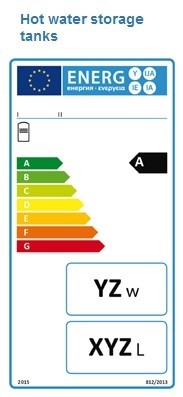 